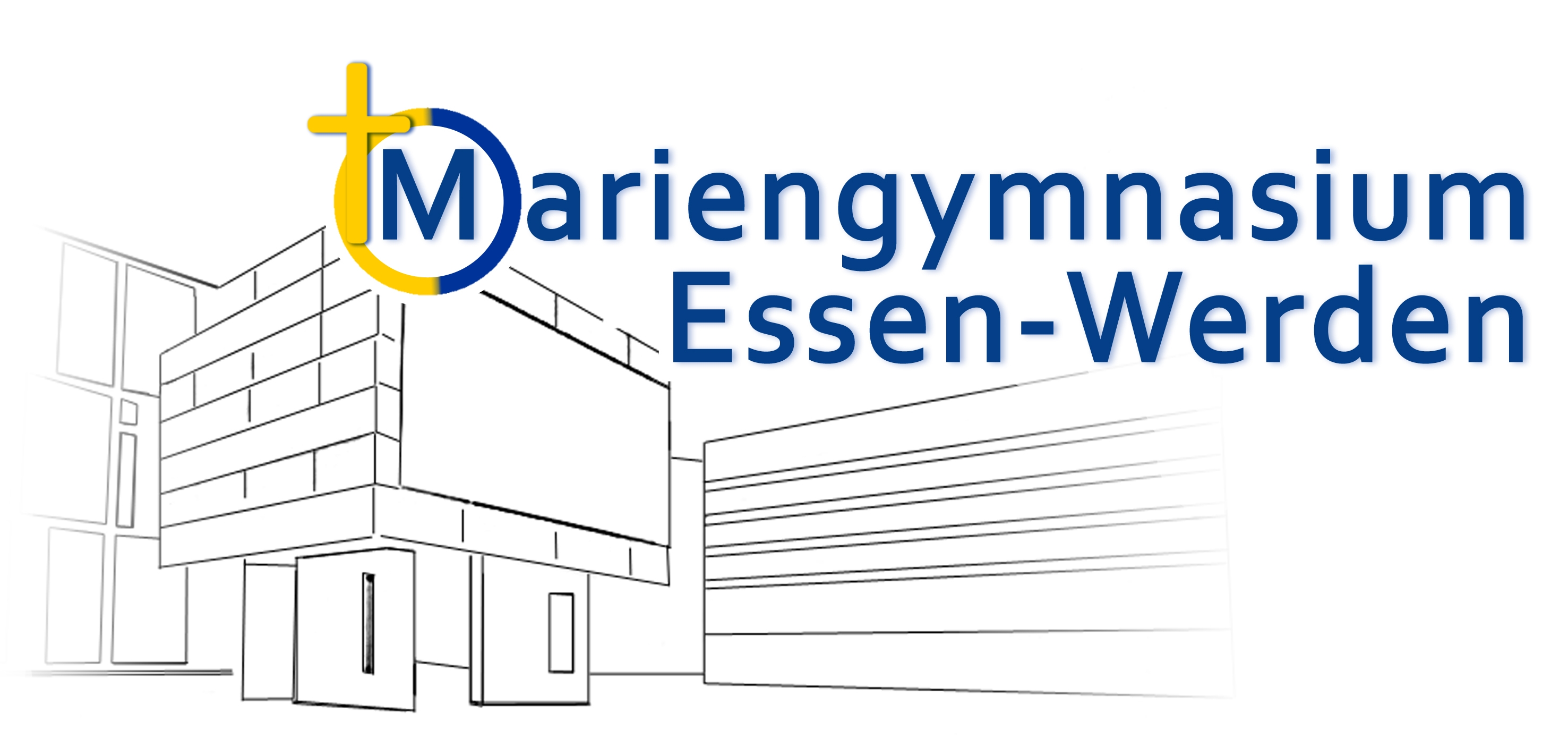 An- bzw. Abmeldung zum fachlehrergestützten Förderunterricht im Schuljahr ______/_____Name des Schülers/der Schülerin : ___________________________Klasse :______________Email Adresse: ________________________________________Die Informationen zum Förderkonzept des Mariengymnasiums habe ich zur Kenntnis genommen.Bitte Zutreffendes ankreuzen:Essen, den__________ Unterschrift der Eltern: ______________________Dieses Formular ist bis zum  ______________unterschrieben beim Kassenlehrer/ bei der Klassenlehrerin abzugeben  oder per mail  eingescannt an  susanne.schaefer-hoegner@mariengymnasium.net zu senden. Rückantworten die nach dem ______________bei uns eingehen, können nicht mehr berücksichtigt werden. Die Verantwortung für die individuelle Förderung liegt dann bei den Eltern.Meine Tochter / mein Sohn __________________________ aus Klasse _______ wird im kommenden Schulhalbjahr __________ den Förderunterricht im Fach ___________________________besuchen.Meine Tochter / mein Sohn __________________________ aus Klasse _______ wird im kommenden Schulhalbjahr __________ den Förderunterricht im Fach ___________________________besuchen.Meine Tochter / mein Sohn __________________________ aus Klasse _____ wird im Schulhalbjahr __________  den Förderunterricht nicht besuchen, weil wir ihre/seine Förderung selbst übernehmen bzw. organisieren wollen.Meine Tochter / mein Sohn __________________________ aus Klasse _____ wird im Schulhalbjahr __________  den Förderunterricht nicht besuchen, weil wir ihre/seine Förderung selbst übernehmen bzw. organisieren wollen.Zusätzlich soll mein Kind, sofern es der Stundenplan zulässt, noch den Förderunterricht im Fach  ________________________ (2. Wunsch)  besuchen.